Beluga App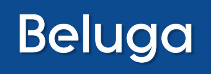 Informationen zum ToolInformationen zum ToolKategorie:	Lernsoftware	Lernportal 	App	SonstigeLernfeld:Sprache und mathematische KompetenzenZielgruppe:Beluga richtet sich an Erwachsene mit Basisbildungsbedarf und setzt dabei einen Schwerpunkt auf berufsbezogene Inhalte.Link:https://abc-projekt.de/beluga/Anbieter*in:VHS OldenburgKurzbeschreibung: Beluga steht für „Berufsbezogenes Lern- und Grundbildungsangebot“ und ist eine berufsorientierte Lernsoftware. Sie bietet Übungen zu den Grundbildungskompetenzen Lesen, Schreiben und Rechnen an. Die Inhalte sind jeweils nach Berufsfeldern und nach Schwierigkeitsgrad differenziert, die von den Lernenden frei gewählt werden können.Zugang und Nutzungshinweise:Beluga ist kostenlos. Es gibt keine besonderen Systemanforderungen. Die Webanwendung https://beluga-lernsoftware.de/ benötigt lediglich einen aktuellen Browser. Die Android-App https://play.google.com/store/apps/details?id=de.vhsoldenburg.beluga benötigt Android 4.1 oder höher. Die Desktopversionen von Beluga sollten auf allen PCs funktionieren. Je nach Übung wird eine Möglichkeit zur Audioausgabe (Lautsprecher oder Kopfhörer) benötigt bzw. empfohlen.